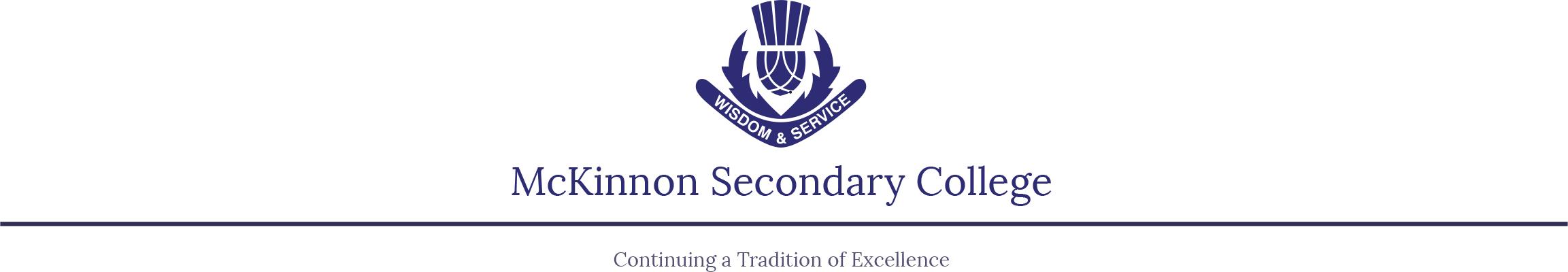 SCHOOL COUNCIL ELECTIONS 2017INFORMATION FOR PARENTSMcKinnon Secondary College Council consists of 15 members:8 parents4 DET staff2 coopted membersthe PrincipalAlso in attendance are the Assistant Principals and the Business Manager.The Council plays a leading role in the ongoing development of the College.There are two meetings per term and we also have three sub committees.  These sub committees are convened by a Council member, meet monthly for approximately one hour and report and make recommendations back to School Council.  The three subcommittees are:EducationFinanceBuildings & GroundsI encourage all parents to ring the College for any further information they require.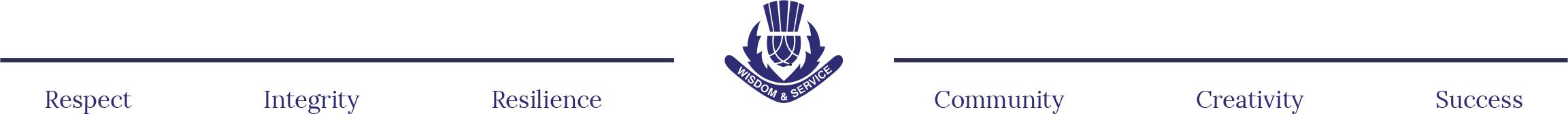 